Erisvaldo José Santos Junior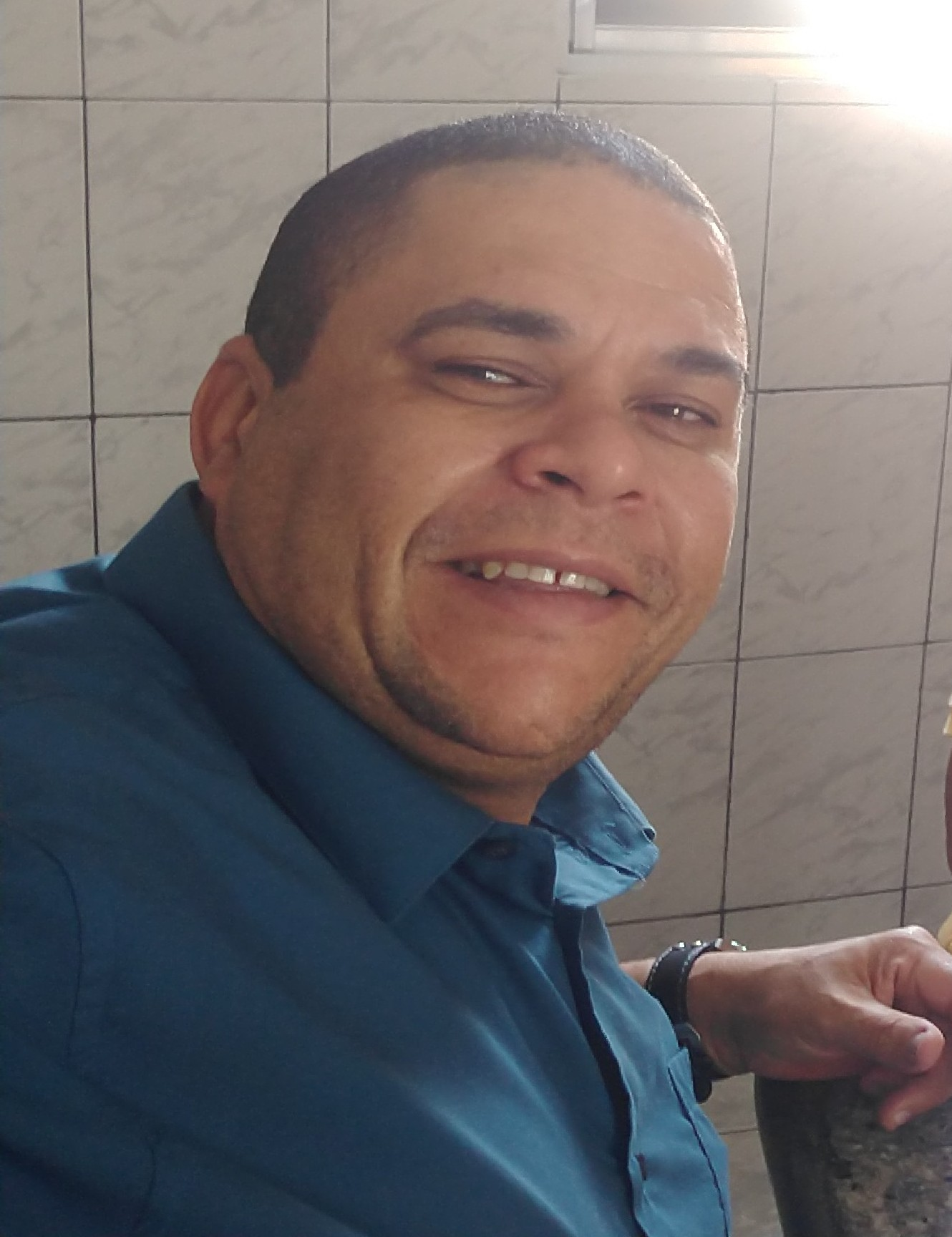 CPF: 023.108.904-05 – RG: 4422732Casado, 01 filho | Nascimento: 09/03/1975Fone: (81) 98574-0670/99483-9031 | e-mail: junniorsantos1@hotmail.com Endereço: Av. Tapajós, 168 Mod.01 Ap.103 – Areias | Recife/ PEFiliação: Erisvaldo José Santos / Maria José SantosObjetivoSupervisor / Gerente  de MercadoDisponível para viajar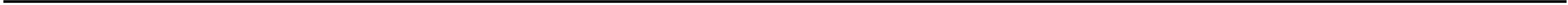 Regiões de Atuação,PernambucoAlagoasSergipe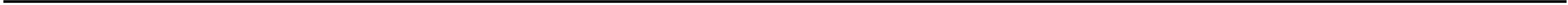 Qualificação ProfissionalProfissional voltado para área de vendas, com experiência em supervisão e coordenação de vendas;Habilidade com pessoas, facilidade para mudanças, trabalho em equipe e aceitação de novas ideias;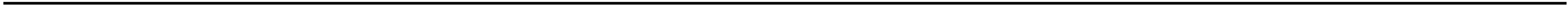 FormaçãoLogística (Estácio de Sá) – Graduação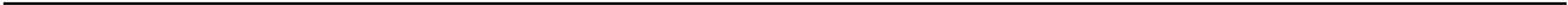 Cursos AdicionaisPacote Office; Cursos em Técnicas de Vendas, Ética e Qualidade no Atendimento, Negociação e Fechamento, Como Lidar com Clientes, Atendimento Eficaz; Habilitação AB, Expedição: 16/08/1996.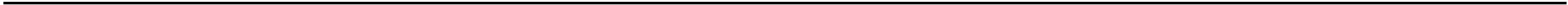 Experiência ProfissionalTAMBASA Atacadistas – Contagem – MG Setembro de 2018 / Junho de 2019                  Gerente de MercadoBCR Comércio e Indústria S/A – Ponte Nova – MG Abril de 2015 / Agosto de 2018Supervisor de VendasDisfcal Ltda (Bom Leite Industrial) – Recife – PE Fevereiro 2013 / Dezembro 2014Vendedor | Supervisor de LogísticaMundial Logística Integrada – Guarulhos – SP 	Abril 2010 / Janeiro 2013Analista SeniorCia de Bebidas da América (Ambev) – Olinda – PE	Maio 2002 / Janeiro 2010Vendedor ExternoAtlântica dist. Bebidas (Schincariol) – Olinda – PE	Outubro 2001 / Maio 2002Vendedor Externo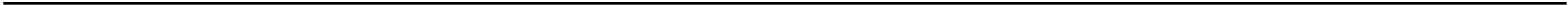 